ЧЕРКАСЬКА ОБЛАСНА РАДАГОЛОВАР О З П О Р Я Д Ж Е Н Н Я06.02.2020                                                                                       № 41-рПро внесення змін до розпорядженняголови обласної ради від 10.01.2020 № 5-рВідповідно до статті 59 Закону України «Про місцеве самоврядування
в Україні», враховуючи протокол засідання конкурсної комісії з проведення конкурсного відбору на зайняття посади завідувача комунального підприємства «Черкаська центральна районна аптека № 5 Черкаської обласної ради»
від 29.01.2020 № 1:внести до розпорядження голови обласної ради від 10.01.2020 № 5-р
«Про оголошення конкурсу на зайняття посади директора комунального підприємства "Черкаська центральна районна аптека № 5 Черкаської обласної ради"» (далі – розпорядження) такі зміни:1) у назві та тексті розпорядження слово «директор» у зазначених відмінках замінити словом «завідувач» у відповідних відмінках;2) у пункті 2 розпорядження цифри та слова «21 лютого 2020 року» замінити цифрами та словами «20 лютого 2020 року».Голова									А. ПІДГОРНИЙ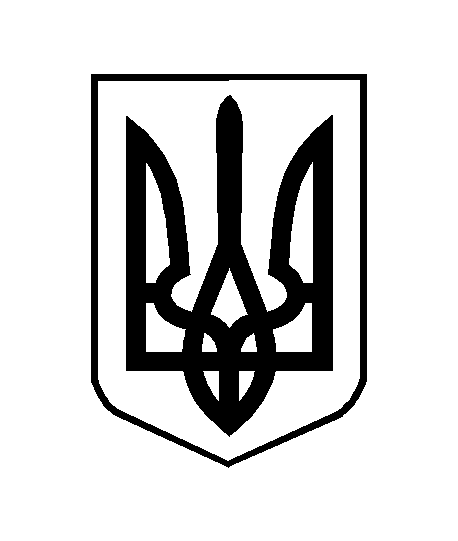 